PROJECT EVALUATION FORM项目评估表格Date: ___________________日期: ___________________ElectraTherm can estimate recoverable power output at your project location provided the information requested below. Your attention to detail while filling out this form is greatly appreciated. Missing or inaccurate information may prevent ElectraTherm from accurately responding to your request.如果您提供以下要求的信息, ElectraTherm 可以评估您项目的可回收输出功率。非常感谢您在填写此表格时对细节的关注。信息缺失或不准确可能会影响Electratherm对您的请求的正确响应。  Are you a: 您是:ElectraTherm Representative:  		Prospective End User:  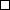 ElectraTherm 公司销售代表: 		未来最终用户: 		Other:  Please explain: ________________________________其他:  /请描述: ________________________________Representative Contact Info (If applicable): 销售代表联系信息 (如适用):Contact: ____________________________          Phone: ________________________          Email:  ______________________联系人: ___________________________	       电话: ________________________	      电子邮件: ___________________Project Contact Info (required): 项目联系信息 (必填):Contact: ____________________________          Phone: ________________________          Email: ______________________联系人: ___________________________	       电话: ________________________	      电子邮件: ___________________Contact Address: ______________________________________________________________联系地址：___________________________________________________________________	      		City: ______________________   State or Province: ________________  Postal Code: ___________    Country:  _____________城市: _______________省（市，自治区）: ______________邮政编码: ______________国家: _______________Brief Project Name & Description:____________________________________________________________________项目名称及简要描述： _____________________________________________________________________________Are there any Power Utility, Local, or National incentives available?:___________________________________________是否有电力设施补贴，当地政府或国家的环保补贴？:___________________________________________Project Site Conditions项目现场条件Location of Project (City, State/Province, Country): ___________________________________________________________项目现场地址 （城市，省市自治区，国家）___________________________________________________________Hours of available heat & condensing flow: _____________________________hrs per year 余热热源年可用时间：_______________________小时/年End User Electrical Cost (required):________________ $ (USD) per average kWh from power bill 最终用户用电成本（必填）：______________¥人民币/千瓦时（综合度电成本）(CNY/kWh)HOT WATER APPLICATION:热水应用：IF HOT WATER IS CURRENTLY AVAILABLE, PLEASE COMPLETE THIS SECTION.  IF NOT, SKIP TO THE NEXT SECTION.如果目前余热热源是热水，请完成本部分。如果不是，请跳到下一部分。	HOT WATER	 Temp __________°C; 	 Flow __________L/s (Liters per Second)      Glycol%_____________热水  		温度__________°C; 	 流量__________升/秒; 			乙二醇含量%__________	(Target Temperature Range: 85-122°C; Target Flow 8-22 L/s)	（目标温度范围：85-122°C；目标流量范围：8-22升/秒）If hot water circulates back to the heat source after running through ElectraTherm equipment (Example: stationary engine, solar collector, boiler, etc.) please provide the amount of heat available.如果热水在通过ElectraTherm设备后循环回热源（例如：发动机（内燃机），太阳能集热器，锅炉等），请提供可用余热热量。Heat Available _______________	  kj/hr;   or    kW (select one)可用余热量 _______________	  千焦/小时;   or    千瓦（任选一单位）Are there other current or planned heat users on this loop (Ex. Space heating, absorption chiller, domestic hot water, etc.)? Please describe and attach documentation: __________________________________________________________________此循环中是否有其他现有的或计划的热用户（例如，空间加热，吸收式制冷机，生活热水等）？请描述并附上相应文件：__________________________________________________________________Source of Hot Water:  Please check one and include any available spec/data sheets热水来源：请选择其一并提供相应的规格/数据表Stationary Engine – If yes, what is your average engine load: ___% of nameplate.发动机（内燃机） - 如果是，您的平均发动机负荷是多少：铭牌的___%。Are Engine radiators already purchased/onsite?       发动机散热器是否已经购买/或已在现场？Boiler – If yes, please provide description and attach spec sheet. Please attach specific boiler data sheet 锅炉 - 如果是，请提供产品说明并附上规格书。请附上具体的锅炉数据表   Geothermal – If yes, is a water analysis available?  Yes    No. Please attach accordingly. 地热 - 如果是，是否已有水质分析？ 是，不是。如果是请相应地附上。       Solar   太阳能光热（CSP）    Process Heat   工艺过程热     Other: ______________其他：______________Please attach specific engine data sheet请附上具体的发动机数据表（如有）ENGINE OR STACK EXHAUST APPLICATION:发动机或烟道烟气应用：IF HEAT IS CURRENTLY AVAILABLE FROM ENGINE OR STACK EXHAUST, PLEASE COMPLETE THIS SECTION. IF NOT, SKIP TO THE NEXT SECTION.如果目前余热热源是发动机或烟道烟气，请完成本部分。如果没有，请跳到下一部分。ENGINE EXHAUST OR STACK GAS   Temp _______° C;     Flow ________ ⁯* Sm3/h or Am3/h (Please check one)发动机烟气或烟道烟气  		             温度__________°C; 流量__________ ⁯* 标准立方米/小时 or ⁯立方米/小时（实际工况） (任选一单位)*It is critical that the above flow rate is accurately identified as being in Sm3/h or Am3/h.  If both are unknown please provide the amount of stack heat in mass flow rate _______________kg/h.*关键是确定上述流速测量标准为标准立方米/小时或实际工况下立方米/小时。 如果不能提供体积流量，也可提供烟气的质量流量_______________ 千克/小时。Please attach specific engine data sheet for engine-based exhaust application请附上发动机烟气余热回收的具体发动机数据表（如有）BIOGAS FROM WASTEWATER PLANT OR LANDFILL APPLICATION:来自废水处理厂或垃圾填埋场的沼气应用：IF BIOGAS IS CURRENTLY AVAILABLE FROM ANAEROBIC DIGESTER(s), PLEASE COMPLETE THIS SECTION.  IF NOT, SKIP TO THE NEXT SECTION.如果沼气目前是从厌氧菌类中获得，请完成本部分。如果没有，请跳到下一部分。Is excess Biogas flared? Yes    No	If yes, how often is flare used?_______________________________________多余的生物质气（沼气）是否会烧掉？是  否             如果是，烧掉的频率是多少？_________________________Is flaring currently operating under permitted volume and emissions?: Yes   No目前燃烧（火炬）是否在允许的量和排放下运行？：是  否If NO, what is the flaring limit?:_______________________________	 What is current emissions permit?: (Please attach)如果不是，燃烧（火炬）限制是多少？:__________________________ 当前排放的允许值是多少？（请附上）Emissions target or goal?________________________________________________________________________________排放目标是多少？____________________________________________________________________________________BIOGAS Yearly Average Flow Rate ________ Sm3/h	生物质气（沼气）年平均流量________标准立方米/小时BIOGAS Peak Flow & Duration ________ Sm3/h, Occurring between (dates) ___/___/___ - ___/___/___   生物质气（沼气）峰值流量和持续时间________标准立方米/小时，发生在（日期）___/___/___ - ___/___/___   	BIOGAS Minimum Flow & Duration ________ Sm3/h, Occurring between (dates) ___/___/___ - ___/___/___生物质气（沼气）最小流量流量和持续时间________标准立方米/小时，发生在（日期）___/___/___ - ___/___/___   Methane Content:_____% Mole		Hydrogen Sulfide:____% Mole	甲烷含量：_____%摩尔，		硫化氢：____%摩尔Gas Properties calculated @ STP: ____degrees C		Measured Base Pressure @ STP:____ bar气体特性计算@标况基准温度：____摄氏度		标况基准压力 ：____ 巴Gross, Ideal Gas ____kj/m3		Net, Ideal Gas ____kj/m3总热值（理想气体）____ 千焦/立方米	净热值（理想气体）____ 千焦/立方米What space is available onsite? Please provide dimensions and or site drawing_________________________________现场有多少可利用空间？请提供尺寸和/或现场图纸_______________________________________________________Is there power currently being produced onsite?:__________________________________________________________目前是否已有现场发电？:_____________________________________________________________________________How much power does your plant currently produce if any:_________________________________________________如有，您的工厂目前发出多少功率电量：________________________________________________________________Are there future plans to increase Biogas production (food waste program, etc)?________________________________是否有任何未来计划增加生物质气（沼气）生产（食物残渣回收计划等）？__________________________________Please attach applicable Biogas Analysis/Lab results        请附上适用的生物质气（沼气）分析结果或实验室报告GAS FROM OIL WELL APPLICATION:来自油井天然气的余热回收：IF GAS IS CURRENTLY AVAILABLE FROM OIL WELL APPLICATION, PLEASE COMPLETE THIS SECTION. IF NOT, SKIP TO THE NEXT SECTION.如果目前是从油田钻井应用中获得天然气，请完成本部分。如果没有，请跳到下一部分。Is Gas currently being flared? ⁯Yes    ⁯No	If yes, how often is flare used?______________________________________	现有天然气是否会被烧掉（火炬）？是  否       如果是，烧掉的频率是多少？_____________________________Is flaring currently operating under permitted volume and emissions?: ⁯Yes   ⁯No燃烧（火炬）目前是否在允许的量和排放下运行？：⁯是 ⁯否If NO, what is the flaring limit:_______________________________	 What is current emissions permit: (Please attach) 如果不是，燃烧（火炬）限制是多少？:____________________________ 当前排放的允许值是多少？（请附上）Is this RAW Gas?: ⁯Yes    ⁯No    If No, what process is the gas coming off of?:_____________________________该天然气是井口气吗？⁯是  ⁯否   如果不是，该天然气来自什么工艺？_________________________________GAS Yearly Average Flow Rate ________ Sm3/h		Does Gas Volume vary? ⁯Yes    ⁯No    天然气年平均流量	________标准立方米/小时	天然气流量是否​​变化？ ⁯是  ⁯否   GAS Peak Flow & Duration ________ Sm3/h, Occurring between (dates) ___/___/___ - ___/___/___   天然气峰值流量和持续时间________标准立方米/小时，发生在（日期）___ / ___ / ___  -  ___ / ___ / ___之间	GAS Minimum Flow & Duration ________ Sm3/h, Occurring between (dates) ___/___/___ - ___/___/___天然气最小流量和持续时间________标准立方米/小时，发生在（日期）___ / ___ / ___  -  ___ / ___ / ___之间Carbon Dioxide:____% Mole    Nitrogen:____% Mole    Methane Content:_____%    Propane:____% Mole	二氧化碳：____%摩尔	        氮气：____%摩尔	     甲烷含量：____%摩尔       丙烷：____%摩尔I-butane:____% Mole    N-butane:____% Mole    I-pentane:____% Mole    N-pentane:____% Mole    Hexane:____% Mole异丁烷：____%摩尔    正丁烷：____%摩尔     异戊烷：____%摩尔      正戊烷：____%摩尔       己烷：____%摩尔Gas Properties calculated @ bar: ____degrees C	Measured Base Pressure @ STP:____ bar天然气气体特性计算@标况基准温度：____摄氏度	标况基准压力：____ 巴（100千帕）Gross, Ideal Gas ____kj/m3		Net, Ideal Gas ____kj/m3总热值（理想气体）____ 千焦/立方米	净热值（理想气体）____ 千焦/立方米How is the site provided power?: 	Grid: ⁯Yes    ⁯No	Generator: ⁯Yes    ⁯No现场电源由何提供？：		电网：⁯是 ⁯否		发电机：⁯是 ⁯否What space is available onsite? Please provide dimensions and or site drawing________________________________现场有多少可用空间？请提供尺寸和/或现场图纸________________________________________________________Are there future plans that will increase gas volume?_____________________________________________________未来是否有计划会增加天然气气量？Please attach applicable GAS Analysis/Lab results 请附上相应的天然气分析报告或实验室结果POWER+ GENERATOR OUTPUT ASSESSMENTS INCLUDE LIQUID LOOP RADIATOR CONDENSING. CLIMATE CONDITIONS ARE CRITICAL TO ASSESSING POWER+ GENERATOR OUTPUT ESTIMATES. PLEASE COMPLETE THIS SECTION. Power+发电机输出分析包括冷却水循环散热器冷凝。气候条件对评估Power+发电机输出功率非常重要。请完成本部分。Average Annual Temperature: ________°C年平均温度：________摄氏度IF WATER COOLING IS CURRENTLY AVAILABLE, PLEASE COMPLETE THIS SECTION. IF NOT, SKIP TO THE NEXT SECTION.如果目前现场可提供冷却水，请完成本部分。如果没有，请跳到下一部分。WATER COOLED 	Temp _________ °C 	      Flow_________ L/s (Liters per Second)  Glycol%___________冷却水			温度_________摄氏度	      流量_________升/秒 			乙二醇含量%______(Target 10-21° C, Target Flow of 8.8-20.5 L/s)（目标温度10-21摄氏度，目标流量8.8-20.5 升/秒）Source of cooling water:	冷却水来源 Boiler Feedwater 锅炉给水	 Boiler makeup water 锅炉再生水 Pond, Lake or River 池塘，湖泊或河流 Cooling Tower	冷却塔		 Process water 工艺水		 Ground Water 地下水 Potable water 饮用水		 Tertiary Effluent (non-Chlorinated) 三级出水（非氯化）			 Secondary Effluent (non-Chlorinated) 二级出水 （非氯化）	 Swimming pool water 游泳池水		 Other 其他来源: _________________	Please indicate if your source of cooling water is existing or proposed:  Existing     Proposed请说明您的冷却水源是现有的还是建议的：现有的 建议的Are there other current or planned users on this loop (Ex. Process cooling, Air Conditioning, etc.)? Please describe and attach 	documentation: ______________________________________________________________________________________冷却水循环中是否有其他现有的或计划的用户（例如，工艺冷却，空调，等）？请描述并附上文件：___________________________________________________________________________________See attached - Water Quality Guidelines请参见附件： 水质指南JUSTIFICATION FOR PURCHASE购买的理由  ROI 内部收益率				  Emission Credits / Reductions 排放限额/排放减少量  Lower Fuel Costs 降低燃料成本			  LEED Certification 绿色建筑LEED认证	  Qualifies for Incentives/funding 有资格获得补贴或资助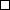   Carbon Credits 碳信用额度（碳税）		  CHP (Combined Heat & Power) 热电联产	  NET Zero Goal	净排放为零目标			  Green Benefits 绿色收益					  Other 其他: ________________________________	Please Note: 请注意：Our review of your heat and cooling data provided above is the sole basis for our estimate of your potential power output.  Errors or variations in the data above, site conditions or choice of auxiliary equipment could result in changes to the anticipated power output as the project develops. 以上是我们估算潜在输出功率的唯一依据。上述数据的错误提供或变化，现场条件或辅助设备的不同选择可能会导致项目执行时预期的电力输出发生变化。